Scoot to Subtract TensLaminate and cut the 24 problem cards.    They are numbered in the cube at the bottom of each card.  Spread the cards out on the tables so there is one card at each chair.  Give each student a scoot mat to record their answers.  Students  record the answer to each of the numbered problems as they move around the room.  They can move around at their own pace and work within a time limit, or you can tell them to scoot every 10-15 seconds to the next card until all of the problem cards have been solved.By Rachel Pehrson31 – 1092 – 4025 – 2084 – 2050 – 1073 – 3045 – 2061 – 1090 – 2018 – 1057 – 3039 – 1086 – 4077 – 3067 – 1058 – 2014 – 1065 – 3080 – 4047 – 2025 – 1074 – 1040 – 2034 – 20Name __________________SCOOT MATRecord your answers in the same numbered box matching the number on the scoot problem card.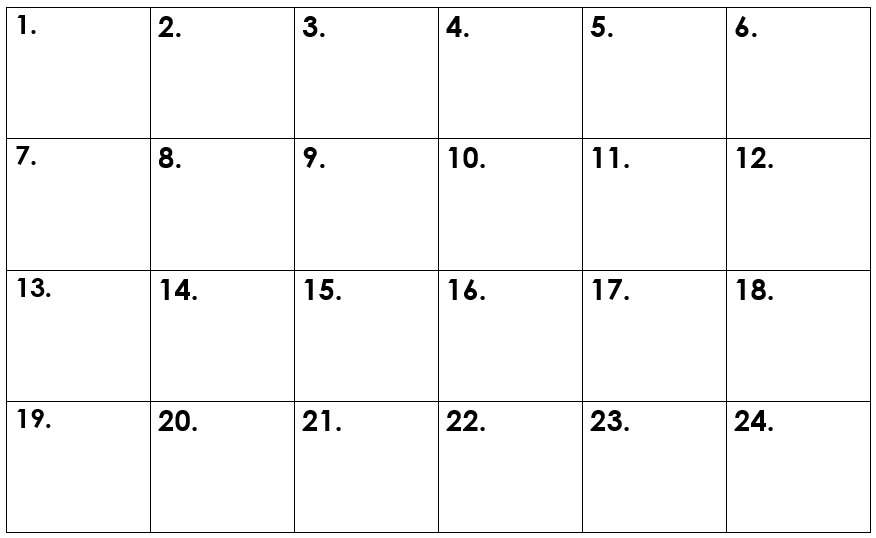 Name __________________SCOOT MATANSWER KEY